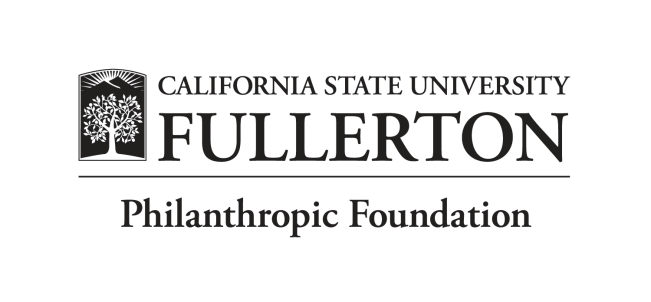 Board of Governors MeetingSeptember 21, 20132:00 p.m. – 4:30 p.m.Titan Gym, Cal State Fullerton AGENDA2:00 p.m.	I.	Call to Order						Doug Simao	II.	Consent Agenda					Action Item2:05 p.m.	III.	Chair’s Report					Doug Simao2:15 p.m.	IV. 	President’s Report					Dr. García2:25 p.m. 	V.	Advancement Report					Greg Saks2:35 p.m. 	VI. 	Committee ReportsNominating & Governance			Annette FelicianiMarketing/PR					Robert AlvaradoAdvocacy					Dick Ackerman Resource Development				David BowmanAudit						Kerri Ruppert-Schiller Finance & Investment 				Jeff Van Harte3:10 p.m. 	VII.	Strategic Planning Exercise 				Doug Simao4:10 p.m.  	VIII.	Presentation by CSUF Coaches			Roger Kotch/Jim Donovan 4:30 p.m. 	IX.  	Adjournment						Doug SimaoImmediately following Adjournment, Governors are invited to attend a Backstage VIP Reception at Concert Under the Stars. 